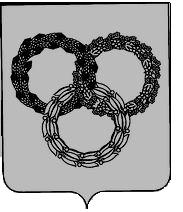 РОССИЙСКАЯ ФЕДЕРАЦИЯБРЯНСКАЯ ОБЛАСТЬКЛИМОВСКИЙ РАЙОНСОВЕТ НАРОДНЫХ ДЕПУТАТОВ пгт КЛИМОВОЧЕТВЕРТОГО СОЗЫВАРЕШЕНИЕот 26 ноября 2019 г. № 4-43О согласии на приватизацию служебного жилого помещения,расположенного по адресу: Брянская область, Климовский район, рп Климово,ул. Гутина, дом 3/1В соответствии с Жилищным кодексом Российской Федерации, Федеральным законом от 06.10.2003 № 131-ФЗ «Об общих принципах организации местного самоуправления в Российской Федерации», пунктом 7.4. Порядком предоставления жилых помещений специализированного жилищного фонда городского поселения пгт Климово, утвержденный Решением Совета народных депутатов пгт Климово от 21.04.2016 года № 3-103, Протоколом № 5 заседания общественной комиссии по жилищным вопросам при администрации Климовского района Брянской области от 26.09.2019 года, руководствуясь Уставом городского поселения пгт Климово, Совет народных депутатов пгт Климово,РЕШИЛ:1. Дать согласие на приватизацию служебного жилого помещения, с кадастровым номером: 32:12:0010306:80, расположенного по адресу: Брянская область, Климовский район, рп Климово, ул. Гутина, дом 3/1 находящегося в собственности муниципального образования городское поселение пгт Климово Брянской области.2. Решение направить в администрацию Климовского района для использования в работе.	       Глава пгт Климово 			    	Г.Н. Баранов